Oświadczenie wolontariusza pracującego społecznie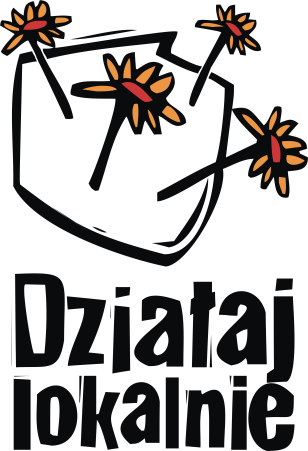 Ja niżej podpisany/a……………………………………………oświadczam, że w dniu/dniach …………………………. Wykonałem/łam na rzecz organizacji ...………………………………………………………………………………….. (nazwa wraz z adresem)  następujące działania:………………………………………………………………………………………………………………Działania te były przeprowadzone w ramach projektu  „…………………………………………………… …………………………………………………………………..…” realizowanego w ramach programu Działaj Lokalnie X na podstawie umowy z Fundacją Fundusz Lokalny SMK nr ………… z dnia ……………………….… Szacowana wartość wykonanej pracy wynosi………………zł.Wycena wykonanej pracy:Ilość jednostek wraz z rodzajem miary  x koszt jednostkowy =  wycena wykonanej pracy                                                                   	Podpis wolontariusza/ członka stowarzyszenia……………………………………… Pieczęć i podpis osoby reprezentującej organizację…………………………………………………..… 